 	Curriculum Vitae	A productive and creative thinker who is ready to implement the challenges and also not afraid to come out of the comfort zone. I’m a potential team player who consistently aims to push revenue expectations and exceeds goals. With the ample client interactions I can build up rapport easily, open the bonding, find out exactly what they need, and then present them with a wide range of services and solutions. I would like to develop my career in a fast-moving environment, and is currently looking for a suitable position with a company that values passion, positivity, integrity and hard work.ASIAN TECH ENGINEERING CONTRACTORS, INDIA.JUNE 2012 - JULY 2013ROLE: MECHANICAL ENINEERJOBE PROFILEPerforms administrative support and office management functionsExperienced in fabrication and erection work for pipe line, structural and boiler etc .Performs as QC Engineer in fabrication yard.Performs as group leader in fabrication and erection site.GMARK MIDDLE EAST FZC, SHARJAH HAMRIYA FREE ZONE AUTHORITY MAY 2013-PRESENTROLE: Sr. SALES ENGINEERJOBE PROFILEWell knowledge in HVAC and MEP materials in different projects.Well Knowledge in detailed drawing study and material calculation in all projects.Experience in increasing potential clients. Acquiring new clients from open market.Monitoring client’s exposure and relationship management.Handling commodities desk by executing trades on behalf of clients.Responsible for achieving and driving channel targets on trade services and resolving the Quarries.Communicating Intra - Day trading calls and investing Ideas to the clients.Understanding	Business	development	by	meeting	clients	and	educating	them about commodity market.Discussing with brokers and consultant and be able to take position on behalf of the company.Responsible for maintaining complete stock of each commodity.Identified and developed sources of potential clients.Visited potential clients and explained our  services.Maintained contact with all clients to ensure high levels of client   satisfaction.Maintained an accurate and current database of  clients.Maintained a current and accurate knowledge of competitor products, so as to highlight their disadvantages and promote relevant benefit of our  productProvided regular feedback to senior management about marketplace and competitor activities.Assisted clients with budget considerations regarding products and materials.Specified proper products and materials for each  project.Performed other related duties as  assignedADDITIONAL QUALIFICATION:•   Certificate in Post Engineering Specialization Course of Oil Field Engineering & Quality ControlFrom Induscan Petroleum Institute Nilambur, Kerala with the following subjects.•   Construction Drawings such as P&ID, Piping Isometrics, Equipment, Structural, GAD.•   Familiar with Material Inspection, dimensional check and documentation as per ConstructionMaterials Standards.•	Thorough knowledge in Welding Standards of ASME Section IX and API 1104.  Familiar with Welding Procedure Qualification, Welder Qualification, P numbers, Selection of Electrodes, Weld Visual Inspection.•   Good knowledge in Radiographic Interpretation of weld joints, Ultrasonic Inspection, MagneticParticle Inspection and Penetrant Test, Reporting and Documentation.•   Fabrication of Piping, Structure, Pressure vessels and other Equipments, documentation ofHistory Sheet,Test pack clearing etc.•	Confident to handle the construction and quality control activities as specified in the Drawings and applicable standards and spesifications.•   ASNT Level II Certificate inRT (Radiographic Test)UT (Ultrasonic Test)MT (Magnetic Particle Test)PT (Penetrant test)COMPUTER LITERACY:•   Diploma in Computer Programme (C, C++)•   Office Automation: MS-office 2007/ 2010 ver.•   Operating System’s: windows XP / 7 , LINUXACADAMIC PROJECTS:Fuel cell vehicle system     DECLARATIONI hereby declare that the information given above is true and correct to the best of my knowledge and beliefMIDHUNMIDHUN.371518@2freemail.com    QualificationPercentageInstituteBoard/ UniversityYear of PassingPOST ENGINEERINGSPECIFICATION COURSE OF OILFIELD ENGINEERING, QUALITY CONTROLL AND ASNT LEVEL II84%INDUSCN PETROLIUM INSTITUTE NILAMBUR2012COURCEDEGREE IN MECHANICAL70%VISVESWARAYA INSTITUTE OFTHE INSTITUTION OF ENGINEERS (INDIA)2012ENGINEERING(AMIE )ENGINEERINGTECHNOLOGY12th78%N.H.S.S VAKAYADUHSE board Kerala200710th77%N.H.S.S NOCHADUSSLC2005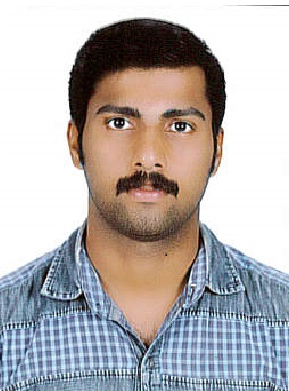 